Внеочередное заседание                                                                        28 созываКАРАР                                                                                                  РЕШЕНИЕО   ревизионной комиссии Совета сельского поселения Кушманаковский  сельсовет  муниципального района Бураевский район Республики Башкортостан В соответствии с пунктом 9 статьи 18 Устава сельского поселения Кушманаковский   сельсовет муниципального района Бураевский район Республики Башкортостан, положением о ревизионной комиссии Совет сельского поселения Кушманаковский  сельсовет муниципального района Бураевский район Республики Башкортостан решил:Сформировать Ревизионную  комиссию Совета сельского поселения Кушманаковский  сельсовет муниципального района Бураевский район Республики Башкортостан   в следующем составе:Вафин Ильнур Альфатович  –  главный специалист по предпринимательству и туризму отдела по инвестиции, предпринимательству, муниципальным услугам и экономике Администрации муниципального района Бураевский район;Петухов Александр Иванович  – и.о.директор- главный бухгалтер МКУ ЦБ сельских поселений;Самигуллин Ильшат Рифатович- директор МОБУ ООШ д. Кудашево муниципального района Бураевский район Республики Башкортостан;Гараева Лилия Загитовна- специалист 1 категории сельского поселения Кушманаковский сельсовет муниципального района Бураевский район Республики Башкортостан;Хакимов Ильгам Фагапович- староста д. Абзаево;Назначить председателем Ревизионной комиссии Совета сельского поселения Кушманаковский сельсовет муниципального района Бураевский район Республики Башкортостан  Вафина Ильнура Альфатовича. 3. Решение Совета сельского поселения Кушманаковский сельсовет от 20 февраля 2020 года № 51   «О   ревизионной комиссии Совета сельского поселения Кушманаковский  сельсовет  муниципального района Бураевский район Республики Башкортостан» признать утратившим силу.Глава сельского поселения Кушманаковский сельсоветмуниципального района Бураевский район Республики Башкортостан    	                                                 И.Р.Камаловд. Кушманаково05 июля 2021 года№ 106БАШКОРТОСТАН РЕСПУБЛИКАҺЫ               БОРАЙ РАЙОНЫ МУНИЦИПАЛЬ РАЙОНЫНЫҢ КУШМАНАК АУЫЛ СОВЕТЫ АУЫЛ БИЛӘМӘҺЕ СОВЕТЫ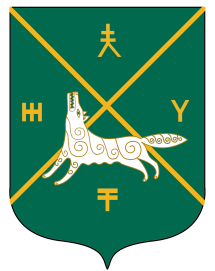 СОВЕТ СЕЛЬСКОГО  ПОСЕЛЕНИЯКУШМАНАКОВСКИЙ  СЕЛЬСОВЕТ   МУНИЦИПАЛЬНОГО РАЙОНА БУРАЕВСКИЙ  РАЙОН        РЕСПУБЛИКИ  БАШКОРТОСТАН